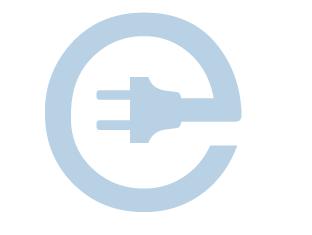 ПромтехкомплектООО "ПромТехКомплект"Саматов Асхат Мансурович  тел. 8 937-581-48-38, (8552) 53-77-43 e-mail: ooopromtk@yandex.ruУважаемые дамы и господа!Предприятие ПромТехКомплект - расширяет спектр    поставляемого оборудования, стремясь наиболее  полно удовлетворить потребности клиентов.Наша работа ориентирована нà крупных и серьезных заказчиков, чьи требования - качество поставляемой продукции.Ориентация на потребителя, его запросы, пожелания позволяет принимать заказы на поставку самого широкого и разнообразного ассортимента оборудования.Плодотворное многолетнее сотрудничество с ведущими поставщиками электротехнического оборудования обеспечивает нашему предприятию эксклюзивные условия поставок, что в конечном итоге позволяет предоставить нашим клиентам цены заводов-изготовителей.Номенклатура поставляемой предприятием продукции насчитывает более 5000 наименований по четырем основным группам:  Кабельно-проводниковая продукция  Светотехническое оборудование  Низковольтное щитовое оборудование  Электроустановочные системы  Пожарная безопасность   Электронагревательное оборудование  Электродвигателя  Электронные компоненты   Сборка щитового оборудования     Боксы выполнены в соответствии с новейшими технологиями и предназначены для сборки электроустановок низкого напряжения. Работа компании направлена на достижение главной цели - максимальное удовлетворение потребностей заказчиков в электрооборудовании. Наше предназначение - делать это эффективно, с минимальными сроками поставки и полным ассортиментом, обеспечивая непрерывность производственного процесса наших клиентов.Критерии, которых придерживается компания в своей работе:  Постоянное наличие товара на складе по всем основным группам  Оперативность при обработке заявки  Качественная упаковка, отсутствие пересортицы и недостачи  Сертификаты на поставляемою продукцию  Техническое содействие  Доставка до клиента